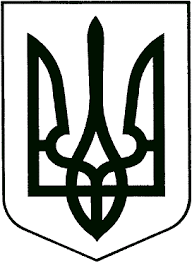 УКРАЇНАЖИТОМИРСЬКА ОБЛАСТЬНОВОГРАД-ВОЛИНСЬКА МІСЬКА РАДАВИКОНАВЧИЙ КОМІТЕТРІШЕННЯвід 11.08.2021   № 215				 Про оренду майна комунальної власності Керуючись підпунктом 1 пункту а статті 29, підпунктом 1 пункту а статті 30, статтею 40, Закону України «Про місцеве самоврядування в Україні», Цивільним кодексом України, Законом України «Про оренду державного та комунального майна», постановою Кабінету Міністрів України від 03.06.2020 №483 «Деякі питання оренди державного та комунального майна», рішенням міської ради від 10.09.2020 № 1010 «Про деякі питання оренди майна комунальної власності Новоград-Волинської міської територіальної громади», виконавчий комітет міської радиВИРІШИВ: 1. Надати дозвіл орендарю комунального майна (частину нежитлового приміщення котельні площею 266,0 кв.м, металеву трубу діаметром 820 мм, висотою 33 м, обладнання котельні на вул. Наталії Оржевської,13) 
ТОВ «Альтеренерго» на укладання договору суборенди з ТОВ «Тепло Україна» з 11.08.2021 року до закінчення строку дії договору оренди, а саме до 25.07.2027 (договір оренди комунального майна від 25.07.2017 № б/н укладений між комунальним підприємством Новоград-Волинської міської ради «Новоград-Волинськтеплокомуненерго» та ТОВ «Альтеренерго»).2. Контроль за виконанням цього рішення покласти на заступника міського голови Якубова В.О.Міський голова                                                                                       М.П. Боровець